Curriculum Vitae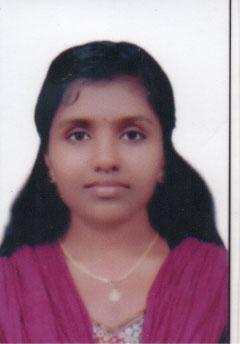 KARTHIKAKARTHIKA.368840@2freemail.com  Career ObjectiveDedicated job to build up a career and do my best for the organization.PROFESSIONAL QUALIFICATION IN UAE	HAAD RN – AGN182835 – (Passed)Basic Life Support – 491c1d43e44f – (Passed) Professional SynopsisStaff Nurse with 5 years of experienceWorked as shift senior of the teamExpert to handle team members in polite and psychological way.Experience in infection control audits.Experience in working in medical wardExcellent communication skills and strong problem solving skills.Professional ExperienceMGM Muthoot Medical Centre, Pathanamthitta, Internship from 19/05/2011 to 23/11/2011.P.G Medical Trust Hospital, Malappuram, Medical Ward experience from 01/01/2012 to 15/05/2014.Eranad Hospital, Malappuram, Medical ward experience from 01/06/2014 to 30/09/2016.DUTIES & RESPONSIBILITIESExecute nursing duties according to criteria stipulated (receiving admission, planning, commencement, periodic monitoring, management of unit &equipments.Discharging duties as team leader during shifts, attending Doctors rounds and carrying out orders.Maintain accurate nursing records and exchange comprehensive nursing reports.Prepare and assist for procedure such as lumbar puncture, endotracheal intubation and ventilation, urinary catheterization etc.Maintaining medical & surgical emergencies.Carry out basic life support.Starting IV lines and blood transfusion.Administration of oral &Potential medications.Observing principles of infection control & universal precautions.Psychological support to patient & relatives.Preparation of emergency medicines troly, suction unit, oxygen accessories etcrady for use and initate CPR during cardio pulmonary arrest.Transportation of patient to specialty hospitals.Assisting Renal Biopsy.Assisting Ascitic fluid tapping.DECLARATIONI hereby declare that the above details are true and at the best of my knowledge.ExcellenceExcellenceFAMILIARITY WITH EQUIPMENTSTYPES OF PATIENTS HANDLED Oxygen Apparatus Cardio Vascular Emergencies BIPAP Chronic Obstructive Pulmonary Cardiac MonitorDecease Infusion Pump Diabetes Mellitus Syringe Pump Neurological Emergencies Pulse Oxymeter Cerebro vascular Accident Glucometer SLE Suction Apparatus Seizure Decease Defibrillator Hepatitis ECG Machine Parkinson Decease Ambubag with Mask Post Operative Management of LaryngoscopeLaminectomy, ORIF Urinary tract infectionACADEMIC QUALIFICATIONACADEMIC QUALIFICATIONACADEMIC QUALIFICATIONACADEMIC QUALIFICATIONACADEMIC QUALIFICATIONSl.CourseYear ofUniversity/BoardCollege AddressNoPassing1B.SC NURSING2010M.G UniversityMGM Muthoot MedicalCentre & College ofNursing, Kerala2+22006State Board, KeralaJJMMHSS Yendayar,Kerala3S.S.L.C2004State Board, KeralaSt. George H.SKoottickal, KeralaOther DetailsOther Details Hobbies Hobbies-Reading, Listening MusicReading, Listening MusicReading, Listening Music Personal Static Personal Static-A quick learner and great interest in gaining freshA quick learner and great interest in gaining freshA quick learner and great interest in gaining freshA quick learner and great interest in gaining freshknowledge and skills delegate and hard workingknowledge and skills delegate and hard workingknowledge and skills delegate and hard workingknowledge and skills delegate and hard working